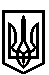 ТРОСТЯНЕЦЬКА СІЛЬСЬКА РАДАТРОСТЯНЕЦЬКОЇ ОБ'ЄДНАНОЇ ТЕРИТОРІАЛЬНОЇ ГРОМАДИ Миколаївського району  Львівської областіХVІІІ   сесія  VІІ-го скликання    20 листопада  2017 року                           с. Тростянець		                  №  1474Про забезпечення виконання Закону України«Про доступ до публічної інформації» в Тростянецькій сільській раді Тростянецької ОТГМиколаївського району Львівської областіЗ метою забезпечення виконання вимог Закону України «Про доступ до публічної інформації», Указу Президента України від 05.05.2011 року № 547 «Питання забезпечення органами виконавчої влади доступу до публічної інформації», керуючись Законом України «Про місцеве самоврядування в Україні», виконавчий комітет сільської ради в и р і ш и в:1.	Затвердити:1.1.	Порядок складання, подання запитів на публічну інформацію розпорядником якої є Тростянецька сільська рада Тростянецької ОТГ Миколаївського району Львівської області (додаток № 1).1.2.	Примірні форми запитів в усній, письмовій, чи іншій формі (поштою, факсом, телефоном, електронною поштою) (додаток № 2).1.3.	Інструкцію з питань обліку, зберігання та використання документів та інших матеріальних носіїв, які містять відомості, що становлять службову інформацію (додаток №3).1.4.	Перелік відомостей, що становлять службову інформацію (додаток № 4).2.	З метою доступу до публічної інформації та її збереження:2.1.	створити систему обліку документів (із можливістю надання доступу), що знаходяться в Тростянецькій сільській раді Тростянецької ОТГ та містять публічну інформацію;2.2.	забезпечити обов'язкову реєстрацію у вказаній системі документів, що містять публічну інформацію та надання доступу до них за запитами;2.3.	 забезпечити оприлюднення публічної інформації, розпорядником якої є Тростянецька сільська рада Тростянецької ОТГ на сайті громади та на інформаційних стендах.3.	Контроль за виконанням даного рішення покласти на сільського голову Олександру Леницьку. Сільський голова								О.Б.Леницька